П О С Т А Н О В Л Е Н И Е	В соответствии с Решением Городской Думы Петропавловск-Камчатского городского округа от 31.10.2013 № 145-нд «О наградах и почетных званиях Петропавловск-Камчатского городского округа»,     Постановлением Главы Петропавловск-Камчатского городского округа от 31.10.2013 № 165 «О представительских расходах и расходах, связанных с приобретением подарочной и сувенирной продукции в Городской Думе Петропавловск-Камчатского городского округа»,       ПОСТАНОВЛЯЮ:за многолетний труд, большой личный вклад в организацию и совершенствование воспитательного процесса детей дошкольного возраста, высокий уровень профессионализма и в связи с профессиональным праздником «День воспитателя и всех дошкольных работников» наградить Почетной грамотой Главы Петропавловск-Камчатского городского округа (в рамке) Яушеву Елену Федоровну, воспитателя Муниципального бюджетного дошкольного образовательного учреждения «Детский сад № 40 комбинированного вида».ГлаваПетропавловск-Камчатскогогородского округа                                                                           К.Г. Слыщенко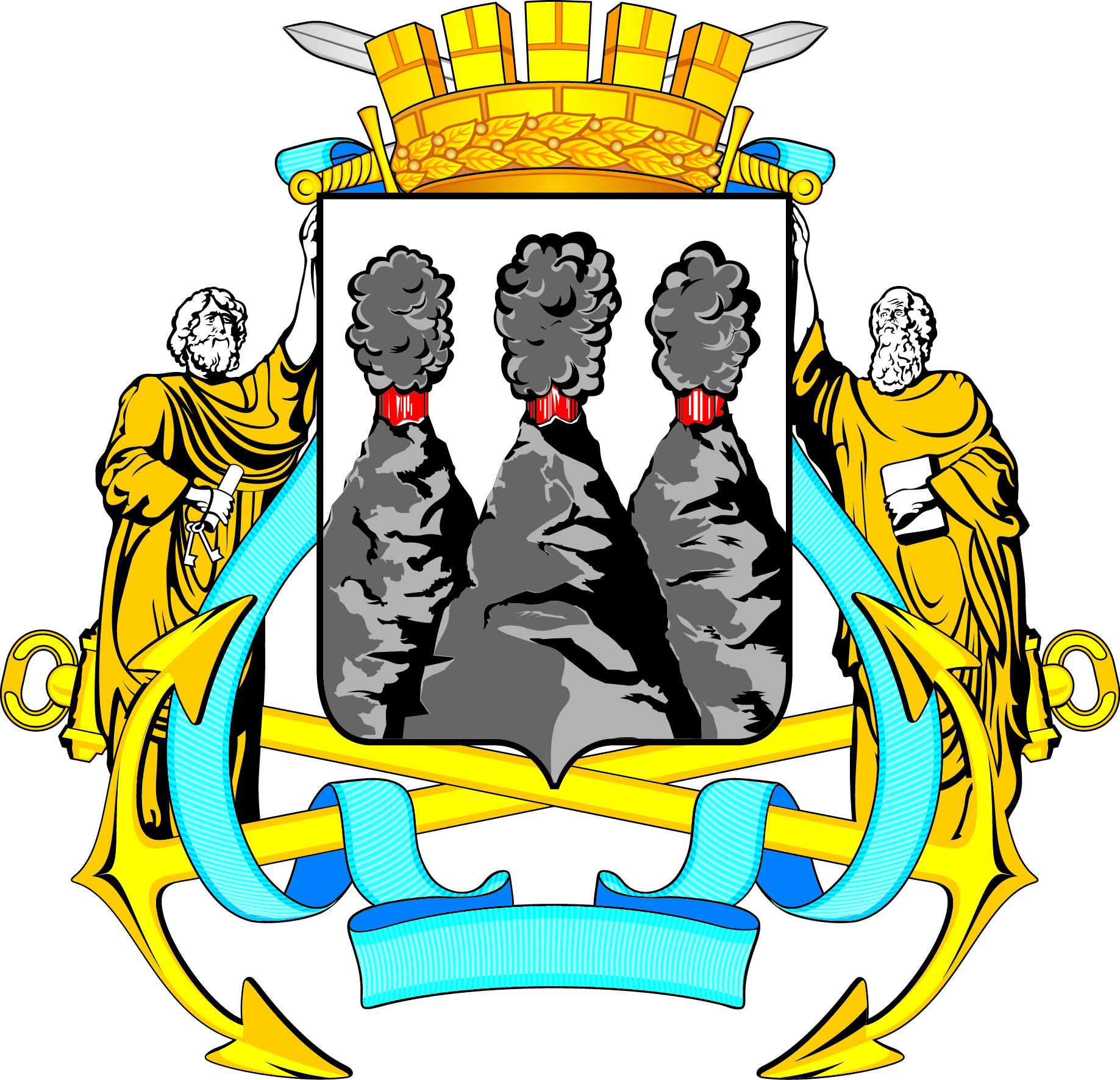 ГЛАВАПЕТРОПАВЛОВСК-КАМЧАТСКОГОГОРОДСКОГО ОКРУГАот  20.09.2016 № 171О награждении Почетной грамотой Главы Петропавловск-Камчатского городского округа Яушевой Е.Ф.